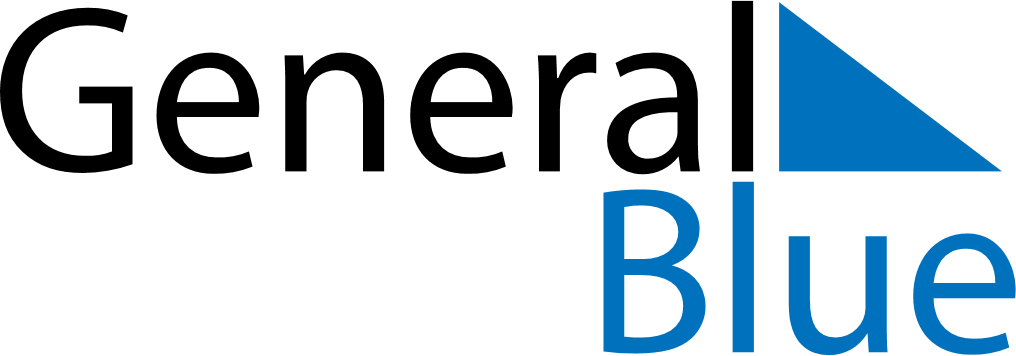 June 2024June 2024June 2024June 2024June 2024June 2024June 2024Funes, Santa Fe, ArgentinaFunes, Santa Fe, ArgentinaFunes, Santa Fe, ArgentinaFunes, Santa Fe, ArgentinaFunes, Santa Fe, ArgentinaFunes, Santa Fe, ArgentinaFunes, Santa Fe, ArgentinaSundayMondayMondayTuesdayWednesdayThursdayFridaySaturday1Sunrise: 7:57 AMSunset: 6:04 PMDaylight: 10 hours and 6 minutes.23345678Sunrise: 7:58 AMSunset: 6:04 PMDaylight: 10 hours and 6 minutes.Sunrise: 7:58 AMSunset: 6:04 PMDaylight: 10 hours and 5 minutes.Sunrise: 7:58 AMSunset: 6:04 PMDaylight: 10 hours and 5 minutes.Sunrise: 7:59 AMSunset: 6:03 PMDaylight: 10 hours and 4 minutes.Sunrise: 7:59 AMSunset: 6:03 PMDaylight: 10 hours and 3 minutes.Sunrise: 8:00 AMSunset: 6:03 PMDaylight: 10 hours and 3 minutes.Sunrise: 8:00 AMSunset: 6:03 PMDaylight: 10 hours and 2 minutes.Sunrise: 8:01 AMSunset: 6:03 PMDaylight: 10 hours and 2 minutes.910101112131415Sunrise: 8:01 AMSunset: 6:03 PMDaylight: 10 hours and 1 minute.Sunrise: 8:02 AMSunset: 6:03 PMDaylight: 10 hours and 1 minute.Sunrise: 8:02 AMSunset: 6:03 PMDaylight: 10 hours and 1 minute.Sunrise: 8:02 AMSunset: 6:03 PMDaylight: 10 hours and 0 minutes.Sunrise: 8:02 AMSunset: 6:03 PMDaylight: 10 hours and 0 minutes.Sunrise: 8:03 AMSunset: 6:03 PMDaylight: 9 hours and 59 minutes.Sunrise: 8:03 AMSunset: 6:03 PMDaylight: 9 hours and 59 minutes.Sunrise: 8:04 AMSunset: 6:03 PMDaylight: 9 hours and 59 minutes.1617171819202122Sunrise: 8:04 AMSunset: 6:03 PMDaylight: 9 hours and 59 minutes.Sunrise: 8:04 AMSunset: 6:03 PMDaylight: 9 hours and 58 minutes.Sunrise: 8:04 AMSunset: 6:03 PMDaylight: 9 hours and 58 minutes.Sunrise: 8:05 AMSunset: 6:03 PMDaylight: 9 hours and 58 minutes.Sunrise: 8:05 AMSunset: 6:03 PMDaylight: 9 hours and 58 minutes.Sunrise: 8:05 AMSunset: 6:04 PMDaylight: 9 hours and 58 minutes.Sunrise: 8:05 AMSunset: 6:04 PMDaylight: 9 hours and 58 minutes.Sunrise: 8:05 AMSunset: 6:04 PMDaylight: 9 hours and 58 minutes.2324242526272829Sunrise: 8:06 AMSunset: 6:04 PMDaylight: 9 hours and 58 minutes.Sunrise: 8:06 AMSunset: 6:05 PMDaylight: 9 hours and 58 minutes.Sunrise: 8:06 AMSunset: 6:05 PMDaylight: 9 hours and 58 minutes.Sunrise: 8:06 AMSunset: 6:05 PMDaylight: 9 hours and 58 minutes.Sunrise: 8:06 AMSunset: 6:05 PMDaylight: 9 hours and 59 minutes.Sunrise: 8:06 AMSunset: 6:06 PMDaylight: 9 hours and 59 minutes.Sunrise: 8:06 AMSunset: 6:06 PMDaylight: 9 hours and 59 minutes.Sunrise: 8:06 AMSunset: 6:06 PMDaylight: 10 hours and 0 minutes.30Sunrise: 8:06 AMSunset: 6:07 PMDaylight: 10 hours and 0 minutes.